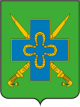 АДМИНИСТРАЦИЯ СТАРОМЫШАСТОВСКОГО СЕЛЬСКОГО ПОСЕЛЕНИЯ ДИНСКОГО РАЙОНАПОСТАНОВЛЕНИЕот 20 февраля 2023 года		                                  	                      № 45  станица СтаромышастовскаяОб отмене постановления администрации Старомышастовского сельского поселения от 15.01.2018 года № 10 «Об утверждении административного регламента администрации Старомышастовского сельского поселения Динского района предоставления муниципальной услуги «Выдача специального разрешения на движение по автомобильным дорогам местного значения тяжеловесного и (или) крупногабаритного транспортного средства».Согласно части 5 статьи 2 Федерального закона от 20 июля 2020 г.       № 239-ФЗ «О внесении изменений в Федеральный закон «Об автомобильных дорогах и о дорожной деятельности в Российской Федерации и о внесении изменений в отдельные законодательные акты Российской Федерации» в части, касающейся весового и габаритного контроля транспортных средств», а также, на основании письма начальника правового управления администрации муниципального образования Динской район №10-08/77 от 31.01.2023, п о с т а н о в л я ю: 1. Признать утратившим силу постановление администрации Старомышастовского сельского поселения от 15.01.2018 года № 10 «Об утверждении административного регламента администрации Старомышастовского сельского поселения Динского района предоставления муниципальной услуги «Выдача специального разрешения на движение по автомобильным дорогам местного значения тяжеловесного и (или) крупногабаритного транспортного средства».2. Начальнику общего отдела администрации Старомышастовского сельского поселения Динского района (Велигоцкая) опубликовать и разместить настоящее постановление на официальном сайте Старомышастовского сельского поселения Динского района                     www. http://staromyshastovskaja.ru/.3.  Контроль за исполнением настоящего постановления оставляю за собой.4. Настоящее постановление вступает в силу после его официального опубликования.Глава Старомышастовского  сельского поселения 						                   М.В. ЗахаровЛИСТ СОГЛАСОВАНИЯк постановлению администрации Старомышастовского сельского поселения Динского района от _________ №_______ Об отмене постановления администрации Старомышастовского сельского поселения от 15.01.2018 года № 10 «Об утверждении административного регламента администрации Старомышастовского сельского поселения Динского района предоставления муниципальной услуги «Выдача специального разрешения на движение по автомобильным дорогам местного значения тяжеловесного и (или) крупногабаритного транспортного средства».Составитель проекта:Главный специалист отдела ЖКХ и ТЭКадминистрации Старомышастовскогосельского поселения							          Ю.Д. Ривная«___» ____________ 2023 г.   Согласовано:Начальник общегоотдела администрацииСтаромышастовского сельского поселения			   А.А. Велигоцкая «___» ____________ 2023 г.   